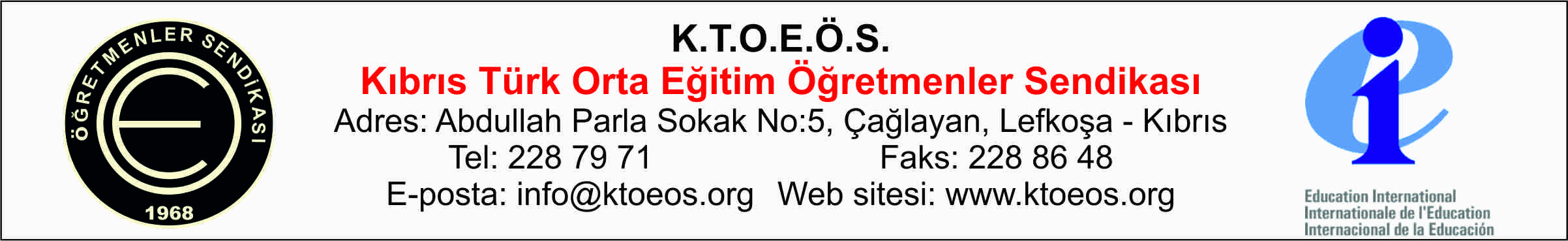 17.11.2020Değerli Okul Temsilcilerimiz,2020-2021 Akademik takvimde düzeltilmesi gündemde olan aşağıdaki tarihlemelerle ilgili okul idarecileri ve üye öğretmenlerimizden görüş ve öneri alarak 20 Kasım 2020, Cuma günü gerçekleştirilecek Olağan Temsilciler Kurulu toplantımızda paylaşmanızı önemle rica ederiz.Saygılarımla,Hasan SOYER     Eğitim SekreteriYönetim Kurulu (a.) EK: 2020-2021 MEB Akademik Takvim-----------------------------------------------------------------------------------------------------------------AKADEMİK TAKVİM İLE İLGİLİ GÖRÜŞ ALINACAK KONULAR1-)16-30 Kasım 2020 (Pazartesi –Pazartesi) Tüm Okulların Okul Aile Birliği Kurul Toplantılarının ve                      Veli Görüşmelerinin Gerçekleştirilmesi. (ESAS)Öneriler  A)16 Kasım-4 Aralık  (Pazartesi-Cuma) Tüm Okulların Okul Aile Birliği Kurul Toplantılarının Gerçekleşmesi            B , 1-) 5 -15 Aralık 2020 Veli Görüşmelerinin Gerçekleşmesi (A ve B grubunun velilerine ayrı gün belirleyecek şekilde)            B , 2-) Veli Görüşmeleri Yapılmasın. Not dökümleri eve yollansın.2-) 27 ARALIK KOŞULLARI ?3-) 14-22 Ocak 2021 (Perşembe – Cuma) Birinci Dönem Sonu Sınavları (7gün) - (ESAS)Öneri: 11 Ocak-22 Ocak (Pazartesi –Cuma) Birinci Dönem Sonu Sınavları(10 gün)4-)25-27 Ocak 2021(Pazartesi-Çarşamba) Engel Sınavları 3 gün (ESAS)    27 Ocak 2021 Çarşamba Sınav Kağıtlarının Öğrencilere Gösterilmesi (ESAS) Öneri: 25-27 Ocak Pazartesi-Çarşamba Engel Sınavları  aynı şekilde kalsın             25 Ocak Pazartesi Not Gösterme (1.gün)             26 Ocak Salı  Not Gösterme (2.gün)5-) 28 Ocak 2021 Perşembe Karne Yazımı (ESAS)   Öneri: 27 Ocak Çarşamba Karne Yazımı             A)  28 Ocak Perşembe Karne Dağıtımı(1.gün)                   29 Ocak Cuma Karne Dağıtımı (2.gün)            B) Karne dağıtımı yapılmasın 15 Şubattan sonra verilsin. Not verme günü öğrencilerin aşağıdaki gibi bir tablo doldurmaları sağlanabilir.OKULUN GÖRÜŞÜ ?OKULUN GÖRÜŞÜ ?OKULUN GÖRÜŞÜ?OKULUN GÖRÜŞÜ ?……  OKULU……  OKULU……  OKULU……  OKULU……  OKULUAD/SOYAD:1.ARA SINAVDÖNEM SONUÖDEVKARNEMATEMATİKEDEBİYATFİZİK KİMYAOKULUN GÖRÜŞÜ ?